Нетрадиционные техники рисования. Мастер класс с пошаговым фото.«Северные медведи»В данном мастер классе я хочу поделиться опытом использования нетрадиционной техники рисования. Речь пойдет о такой техники как - набрызг.Для работы нам потребуются следующие материалы:Лист бумаги формата А4 затонированной синей гуашью  Зубные щеткиПалитра с белой гуашью (нужно добавить 1-2 капли воды, что бы лучше распылять краску на листе)Трафареты белых медведейКисть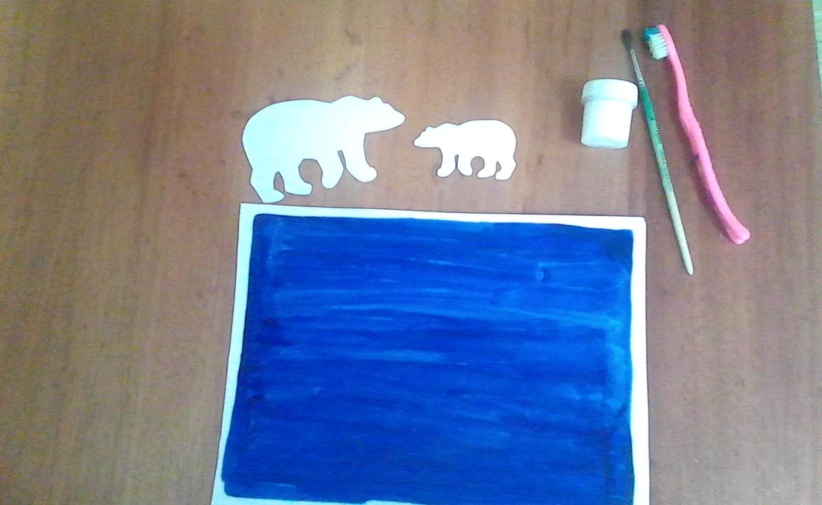 На затонированном листе с помощью кисти рисуем снежные сугробы.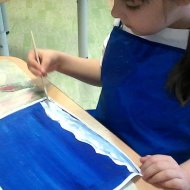 2.Распологаем на листе наших мишек.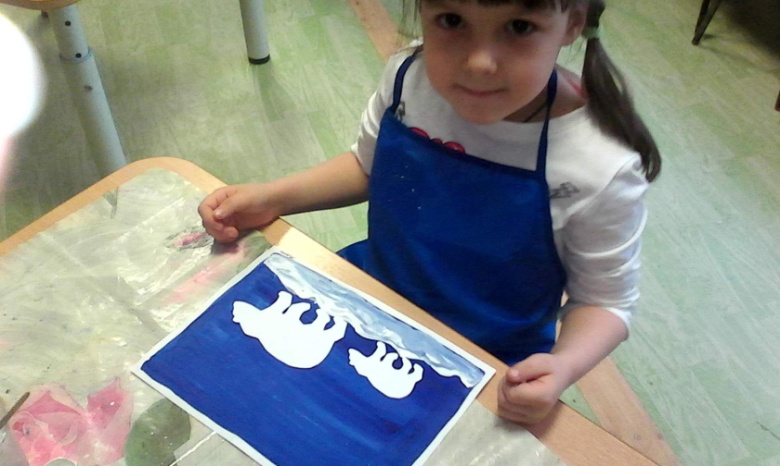 3.Дети берут зубную щетку, обмакивают ее в белую гуашь и начинают аккуратными движениями делать набрызг на лист. У нас получается медведи пробираются вперед сквозь ветер и снег.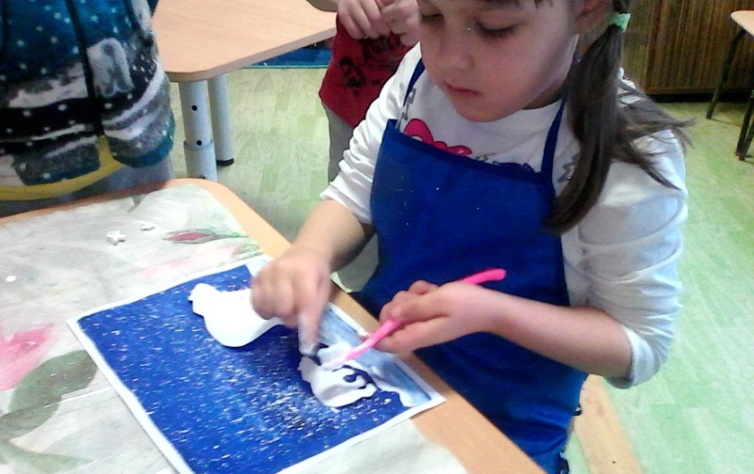 4.Дети убирают трафарет, дорисовывают кисточкой снежинки и луну.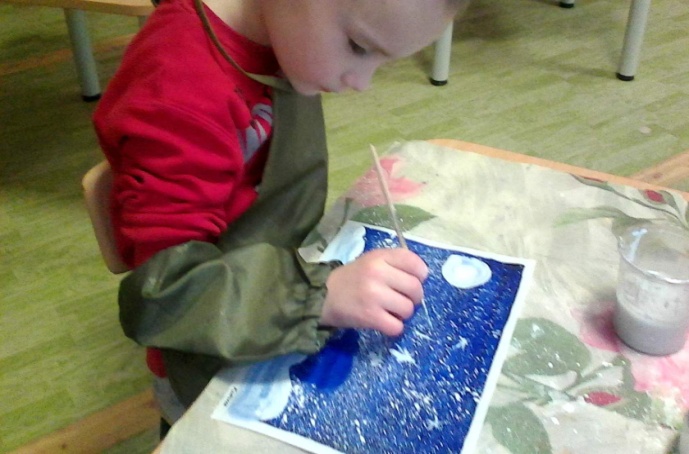 И вот что получилось: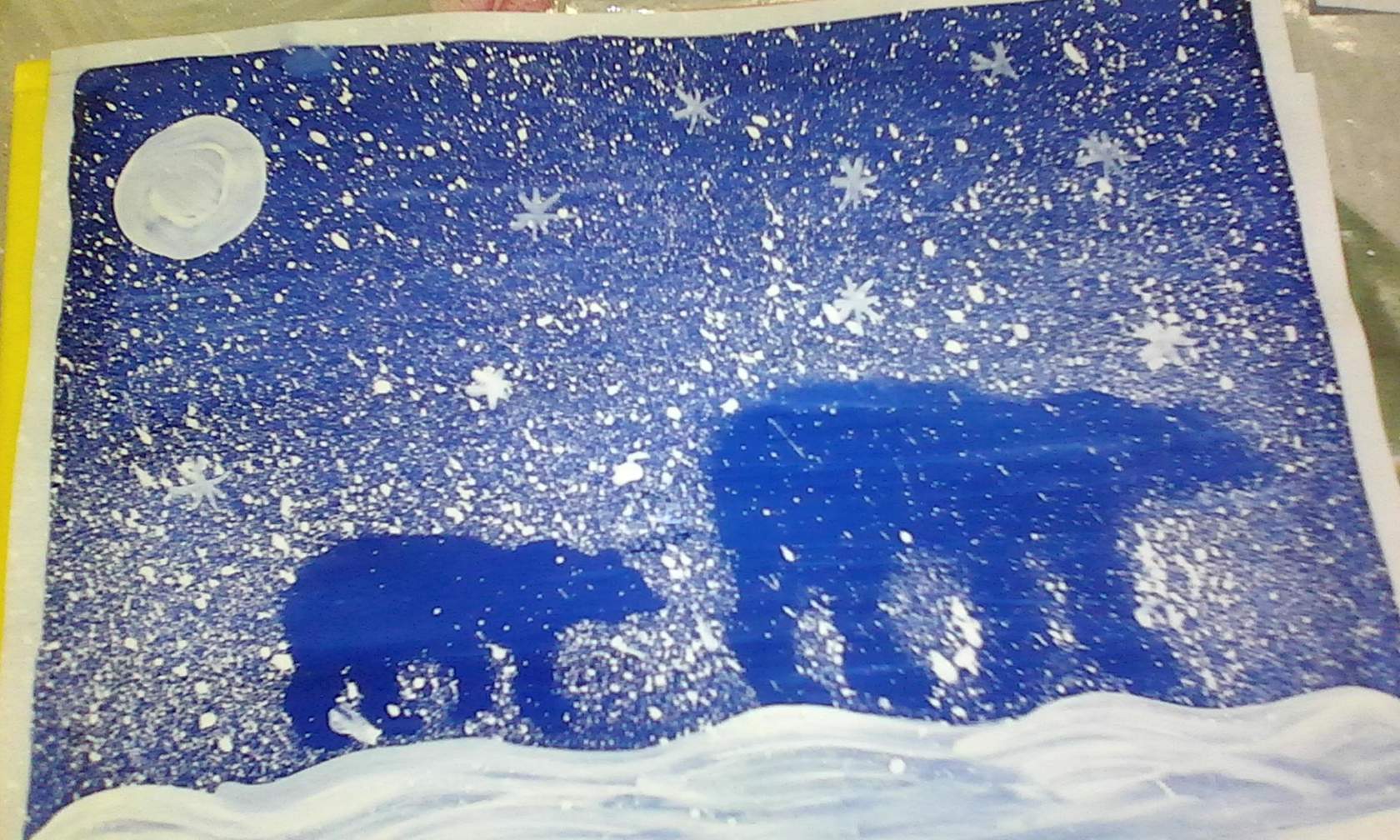 